23.04.SOWY  czwartekDbamy o naszą planetęTemat dzienny – Skąd się bierze prąd?I Zabawa na powitanie „Wesoło witamy wszystkich Was” https://www.youtube.com/watch?v=Ab-HWSEg9XE Utrwalanie poznanych figur geometrycznych przy piosence https://www.youtube.com/watch?v=Lv-1s65cgJM Zabawy ruchowe na dzień dobry1)„Poranek na wsi” – dzieci leżą na brzuchu z rękami pod głową, na klaśnięcie rodzica rozprostowuje ramiona i unosi je wraz ze złączonymi nogami nad podłogę.. Po kilku sekundach ponownie się kładzie i czeka na sygnał do uniesienia rąk i nóg w górę.
2) „Koty się budzą” – klęk podparty, dolny odcinek kręgosłupa „wpychamy” mocno w podłogę, aby stał się w tym miejscu wklęsły. Głowę podnosimy. Na hasło „koci grzbiet” górny odcinek kręgosłupy „wypychamy” w górę, głowę chowamy między ramionami. 3) „Koniki” – dzieci biegają po obwodzie koła np. dookoła dywany uderzając jednocześnie piętami o pośladki. 4) „Sadzimy w polu” – pozycja stojąca w rozkroku, skłon do prawej nogi, wyprost, skłon do lewej nogi, wyprost. Ćwiczenie powtarzamy 4 razy. 5) „Kapturek myśliciela” – dzieci siedzą w siadzie skrzyżnym i sklejają swoje paluszki robiąc stożek, mają zadanie skupiać swój wzrok na swoich rękach i uważać, żeby się „kapturek” nie popsuł.Zabawa taneczna z rodzicem przy piosence „Siała baba mak” https://www.youtube.com/watch?v=UEMfTgKcZM4 IISkąd się bierze prąd?” – samodzielna praca z Książką zabaw z literami. 
Na podstawie ilustracji dzieci mają za zadanie sformułować krótką wypowiedź
 na temat: Skąd się bierze prąd? Można wyznaczyć dziecku  czas 10 minut np. minutnikiem w telefonie. Po upływie tego czasu dziecko dzieli się swoimi spostrzeżeniami. „Skąd się bierze prąd” – oglądanie filmu edukacyjnego https://www.youtube.com/watch?v=rTkPZ67GePw Nie tali prąd straszny – oglądanie i rozmowa na temat filmu edukacyjnego https://www.youtube.com/watch?v=LmpLrMs44VQ Prąd z wiatraka” – zabawa ruchowa. Dzieci stoją w rozsypce, nogi złączone, ręce rozłożone szeroko, wyprostowane w łokciach. Obracają się bardzo powoli, stopa za stopą, z zamkniętymi oczami. Ręce, jak skrzydła wiatraka, powinny być szeroko rozłożone przez cały czas wykonywania ćwiczenia. Jeśli niektóre dzieci będą miały 
z tym trudność  mogą wykonać ćwiczenie z otwartymi oczami.„Obwód elektryczny” –  eksperyment (można ten eksperyment przeprowadzić, gdy
 w domu będzie tata i zgromadzone będą wszystkie potrzebne przedmioty).UWAGA!!!Gdy nie ma możliwości do przeprowadzenia tego eksperymentu dzieci modą obejrzeć film  https://www.youtube.com/watch?v=bdkuYLljSmg 
Do przeprowadzenia eksperymentu potrzebne będą:: kieszonkowa latarka na baterie, bateria 4,5V (tzw. płaska), 4 jednożyłowe druciki około 0,5 mm, 6 „krokodylków” – zacisków na druciki (nie są niezbędne, ale ułatwią dzieciom mocowanie całego obwodu), mała żarówka. Dzieci siedzą w kole, Na początku rodzic rozkręca latarkę, pokazując, z jakich elementów jest zbudowana. Podaje ich nazwy. Następnie podaje dziecku żarówkę i baterię i prosi: - Zrób tak, żeby żarówka się zaświeciła. Dziecko, korzystając z pomocy rodzica. prawdopodobnie po chwili odkryje, że należy przymocować żarówkę do baterii. W kolejnym etapie rodzic proponuje:- Teraz dam ci drucik. Zobacz, ma na końcu specjalny zacisk, żeby łatwiej było go przyczepić. Wykorzystaj go, żeby żarówka znowu się zaświeciła. Na koniec porządkujemy informacje podkreślając, że prąd w tym układzie nie płynie 
z gniazdka elektrycznego, lecz z baterii. W ten sposób działa latarka. „Pstryczek elektryczek” – obejrzenie filmu dla dzieci  https://www.youtube.com/watch?v=zq0nGTQZRNI „Pstryk” – rodzic przed przeczytaniem opowiadania przygotowuje dziecko słowami: Dotknij swoich uszu, przygotujcie je do słuchania. Dotknij swoich ust, przygotujcie je do milczenia. Podczas słuchania opowiadania postaraj się zapamiętać, jak nazywali się jego bohaterowie i kim byli.Spróbuj też zapamiętać, jakie ważne informacje o bezpieczeństwie chłopiec przekazał Juniorowi. Pstryk  Grzegorz Kasdepke Na elektryczne urządzenia lepiej uważać… – Uważaj, teraz będzie się działo – mruknął Dominik, włączając elektryczny czajnik. Zanim Junior zdążył podkulić ogon, w całym domu błysnęło, huknęło – a potem zapadła ciemność. I cisza. Przestało grać radio, przestały pracować lodówka i pralka, przestał działać komputer i nawet Junior przestał sapać, choć nie był przecież na prąd. Widać wszystko to zrobiło na nim spore wrażenie. Pierwsza odezwała się babcia Marysia. – Dominik! – zawołała z dużego pokoju. – To twoja sprawka?! – Prowadzę wykład – odkrzyknął dyplomatycznie Dominik. – O czym?! – głos babci dochodził już z korytarza. – Nie mów, że o elektryczności! – Mogę nie mówić… – mruknął Dominik. – Hau! – dodał mu otuchy Junior. Zza drzwi dobiegł ich szelest, trzask, odgłosy majstrowania przy elektrycznych korkach – i naraz z głośnika radia popłynęła muzyka, a lodówka wzdrygnęła się jak po przebudzeniu z krótkiej drzemki i znowu zaczęła pracować. Dominik i Junior zmrużyli oczy. – Przecież tata ci mówił – zasapała babcia, wchodząc do kuchni – żebyś nie włączał tego czajnika, gdy pracuje pralka, tak?! Jutro przyjdą elektrycy i wszystko naprawią! A na razie trzeba uważać! Bo przewody elektryczne w tym mieszkaniu są za słabe, i to dlatego! Chcesz wywołać pożar?! – Hau! – uspokoił ją Junior. Ale babcia Marysia nie była uspokojona; zakazała Dominikowi zabaw w kuchni, przez co dalsza część wykładu musiała się odbyć w łazience. – Tak, z elektrycznością nie ma żartów – westchnął Dominik. – Na przykład najgłupsze, co można zrobić, to suszyć sobie włosy w wannie. Bo jakby suszarka wpadła do wanny, to… Junior zawył rozpaczliwie, dając do zrozumienia, że wie, co by się stało, gdyby suszarka wpadła do wanny. – Tak samo głupie – kontynuował Dominik – jest wtykanie różnych przedmiotów do dziurek od kontaktu! Albo przecinanie przewodów elektrycznych! Jeżeli zobaczę kiedyś, że to robisz, to koniec, zakaz wychodzenia na spacery! Junior, gdyby to było możliwe, podwinąłby nie tylko ogon, ale i uszy, nos oraz całego siebie. – Niemądrze jest także – ciągnął zadowolony z siebie Dominik – ciągnąć za kabel jakiegoś urządzenia, żeby je wyłączyć, bo łatwo taki kabel przerwać! Ani podłączać zbyt wielu urządzeń do jednego gniazdka! I, i… słuchasz mnie? – Hau… – odszczeknął zrezygnowany Junior. – No tak, może to za dużo jak na jeden raz – zgodził się Dominik. – Najważniejsze jest jedno: nie wolno bawić się elektrycznością! Zrozumiałeś? – Hau! – zapewnił Junior. Po czym podskoczył wysoko, pstryknął nosem wyłącznik światła – i wykład został zakończony. O elektryczności można mówić jeszcze długo. Czas, start!Pytania do opowiadania- Jak nazywali się bohaterowie opowiadania? - Kim byli? - Dlaczego po włączeniu czajnika zgasło światło w całym mieszkaniu? - Jakie ważne informacje dotyczące bezpiecznego postępowania z urządzeniami elektrycznymi chłopiec przekazał Juniorowi? - Jak myślisz, czy dzieci mogą samodzielnie posługiwać się urządzeniami elektrycznymi? Omówienie z dzieckiem zasad dotyczących urządzeń elektrycznych obowiązujących w Państwa domu.„Pstryk” – słuchanie wiersza Julian Tuwima https://www.youtube.com/watch?v=FNRNs4cHkto Zabawa ruchowa do piosenki „Jeden Pstryk”  https://www.youtube.com/watch?v=NNyA0e2dtV8„Bezpieczny przedszkolak” – praca plastyczna wykonana dowolną techniką . Zadaniem dzieci jest stworzyć obrazkowe zasady korzystania z urządzeń elektrycznych. „Jak bezpiecznie korzystać z urządzeń elektrycznych?” - https://www.youtube.com/watch?v=xqVym7AjIFY Utrwalanie zasad bezpiecznego obchodzenia się z prądem i wybranymi urządzeniami elektrycznymi.Praca w ćwiczeniach cz. 4 str. 3b – pisanie wyrazów po śladzie, łączenie wyrazów 
z obrazkami, rysowanie brakującego obrazka IIIĆwiczenia relaksacyjna przy muzyce https://www.youtube.com/watch?v=D_AwsvnVHDk „Moja planeta” – zabawy muzyczne przy piosence  https://www.youtube.com/watch?v=cZ-nwKdwPc4 Bajka Eko (segregacja śmieci) https://www.youtube.com/watch?v=I-b0z5LqhKcKsiążka zabaw z literami str. 65 – ćwiczenia w czytanie tekstu, utrwalanie poznanych liter.Zadania dodatkowe dla chętnych dzieci.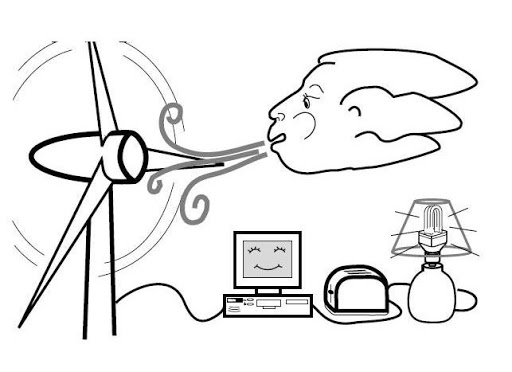 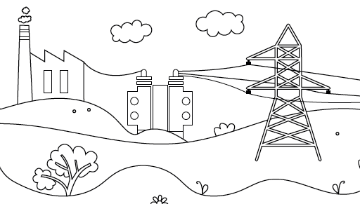 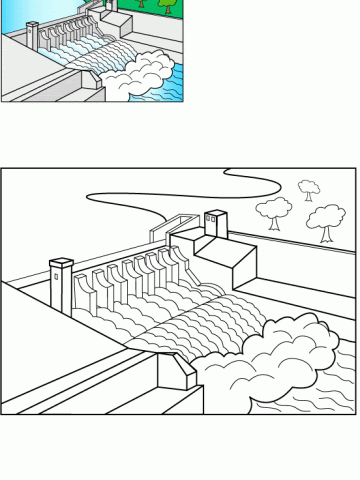 